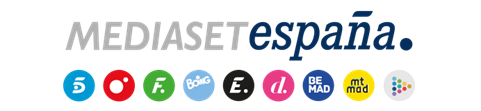 Madrid, 12 de enero de 2024La aventura de Jenni Hermoso en Islandia inaugura la décima temporada de 'Planeta Calleja'Carlos Sobera, las influencers María y Marta Pombo, el actor Álvaro Rico y el chef Pepe Rodríguez, serán los protagonistas de las próximas entregas de 'Planeta Calleja' grabadas en espectaculares destinos como Sri Lanka, los glaciares de Tierra del Fuego en Chile y Montenegro, entre otros.Aventurero incansable, viajero, compañero de expedición y comunicador con una habilidad especial para hacer que sus acompañantes vivan una auténtica experiencia en su viaje en común. Jesús Calleja vuelve a Cuatro con la décima temporada de 'Planeta Calleja' el próximo lunes 15 de enero (22:50h) con la futbolista Jenni Hermoso como protagonista de su primera expedición.“¡Volvemos fuertes en 'Planeta Calleja'! Y lo hacemos con la primera entrevista en televisión de la futbolista Jennifer Hermoso después de haber ganado el Mundial de Futbol femenino y los acontecimientos que vinieron a continuación. En Islandia me contó cómo ha vivido estos últimos meses en los que le ha cambiado la vida”, explica Jesús Calleja. Además, el aventurero avanza quiénes serán los invitados y destinos de las próximas entregas del programa, que Cuatro produce en colaboración con Zanskar Producciones: “He tenido la oportunidad de viajar a destinos que no conocía, como Montenegro con el presentador Carlos Sobera, que tuvo que superar algunos de sus miedos. Tampoco conocía Nápoles y su costa, y lo hice junto al chef Pepe Rodríguez y disfruté de una aventura culinaria de lo más sugerente. Como me gusta conocer a las nuevas generaciones y talentos, invité al joven actor Álvaro Rico a acompañarme en una expedición en Sri Lanka. Por último, me lo pasé en grande junto a las influencers María Pombo y Marta Pombo. Los tres recorrimos los glaciares más impresionantes de Tierra del Fuego, Chile, hasta llegar al mítico Cabo de Hornos.Pero esto no es todo. Este año nuestro planeta se nos queda pequeño y… ¡nos vamos a ‘Marte’! Sí, a ‘Marte’. Lo haremos en un doble episodio titulado ‘Especial Misión a Marte’ en el que la comunicadora Inés Hernand y el actor Félix Gómez se convertirán en ‘astronautas’ para conocer cómo viviremos los humanos en el planeta rojo”. Glaciares y volcanes, en la aventura de Jenni Hermoso en IslandiaJesús Calleja y su invitada, Jenni Hermoso, empezarán el viaje en la cascada de Gullfoss, un mítico lugar al sur de Islandia, y recorrerán en moto de nieve el Langjökull, el segundo glaciar más grande de Islandia. Después, visitarán la cueva de hielo que hay bajo el volcán Katla, uno de los más activos del país, y verán un asombroso círculo de hielo esculpido por la naturaleza. También disfrutarán del atardecer a la playa de Vik, famosa por su arena negra volcánica y por la conocida como catedral de los Elfos, con formas geométricas creadas por la lava.Al día siguiente harán snorkel con traje seco en la falla que divide el continente americano del euro asiático. También cogerán un avión hasta el norte del país a la zona de Myvatn donde se bañarán en aguas termales a 40ºC con una temperatura de -18ºC en el exterior. El punto final a esta aventura lo pondrá el ascenso al volcán Vertfjall. Al llegar a su cima, Jenni Hermoso se emocionará al ver un paisaje tan inusual y desconocido.